Phần đáp án câu trắc nghiệm: Tổng câu trắc nghiệm: 40.SỞ GD&ĐT ĐẮK LẮKTRƯỜNG THPT NGÔ GIA TỰ(Không kể thời gian phát đề) ĐÁP ÁN KIỂM TRA CUỐI HỌC KỲ 2
NĂM HỌC 2021-2022MÔN LỊCH SỬ – Khối lớp 11 Thời gian làm bài : 45 phút 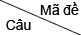 00100200300400500600700833[0.25] C[0.25] C[0.25] B[0.25] D[0.25] C[0.25] A[0.25] B[0.25] A34[0.25] D[0.25] A[0.25] C[0.25] A[0.25] D[0.25] D[0.25] A[0.25] C35[0.25] B[0.25] A[0.25] A[0.25] C[0.25] C[0.25] B[0.25] D[0.25] C36[0.25] D[0.25] D[0.25] C[0.25] B[0.25] B[0.25] C[0.25] B[0.25] B37[0.25] B[0.25] D[0.25] B[0.25] D[0.25] C[0.25] A[0.25] A[0.25] B38[0.25] C[0.25] A[0.25] C[0.25] C[0.25] C[0.25] A[0.25] B[0.25] D39[0.25] B[0.25] A[0.25] C[0.25] B[0.25] A[0.25] B[0.25] C[0.25] C40[0.25] C[0.25] B[0.25] D[0.25] C[0.25] B[0.25] D[0.25] A[0.25] C41[0.25] C[0.25] B[0.25] B[0.25] A[0.25] B[0.25] B[0.25] A[0.25] A42[0.25] A[0.25] A[0.25] D[0.25] D[0.25] A[0.25] A[0.25] C[0.25] A43[0.25] D[0.25] C[0.25] A[0.25] D[0.25] D[0.25] A[0.25] B[0.25] B44[0.25] B[0.25] C[0.25] C[0.25] A[0.25] D[0.25] C[0.25] D[0.25] D45[0.25] D[0.25] A[0.25] B[0.25] B[0.25] A[0.25] D[0.25] B[0.25] C46[0.25] D[0.25] B[0.25] C[0.25] B[0.25] B[0.25] C[0.25] A[0.25] D47[0.25] A[0.25] D[0.25] A[0.25] C[0.25] A[0.25] C[0.25] C[0.25] B48[0.25] B[0.25] D[0.25] D[0.25] C[0.25] C[0.25] B[0.25] C[0.25] D49[0.25] B[0.25] C[0.25] B[0.25] D[0.25] D[0.25] B[0.25] B[0.25] C50[0.25] A[0.25] C[0.25] D[0.25] A[0.25] B[0.25] A[0.25] D[0.25] D51[0.25] D[0.25] D[0.25] C[0.25] B[0.25] B[0.25] D[0.25] B[0.25] A52[0.25] A[0.25] A[0.25] A[0.25] D[0.25] C[0.25] D[0.25] D[0.25] B53[0.25] D[0.25] B[0.25] B[0.25] A[0.25] D[0.25] B[0.25] A[0.25] A54[0.25] D[0.25] A[0.25] D[0.25] A[0.25] D[0.25] B[0.25] C[0.25] B55[0.25] A[0.25] B[0.25] B[0.25] D[0.25] B[0.25] A[0.25] D[0.25] D56[0.25] C[0.25] C[0.25] B[0.25] C[0.25] C[0.25] C[0.25] B[0.25] D57[0.25] C[0.25] B[0.25] A[0.25] C[0.25] A[0.25] A[0.25] A[0.25] A58[0.25] B[0.25] B[0.25] A[0.25] A[0.25] B[0.25] B[0.25] A[0.25] C59[0.25] B[0.25] C[0.25] D[0.25] B[0.25] D[0.25] D[0.25] D[0.25] C60[0.25] D[0.25] A[0.25] C[0.25] D[0.25] B[0.25] D[0.25] D[0.25] D61[0.25] A[0.25] D[0.25] A[0.25] B[0.25] A[0.25] A[0.25] C[0.25] D62[0.25] A[0.25] B[0.25] A[0.25] A[0.25] B[0.25] C[0.25] B[0.25] B63[0.25] C[0.25] C[0.25] C[0.25] A[0.25] A[0.25] A[0.25] A[0.25] B64[0.25] C[0.25] B[0.25] B[0.25] D[0.25] C[0.25] C[0.25] B[0.25] D65[0.25] B[0.25] C[0.25] C[0.25] B[0.25] A[0.25] D[0.25] C[0.25] A66[0.25] B[0.25] B[0.25] D[0.25] A[0.25] C[0.25] D[0.25] C[0.25] A67[0.25] C[0.25] D[0.25] D[0.25] B[0.25] C[0.25] D[0.25] D[0.25] B68[0.25] C[0.25] A[0.25] A[0.25] D[0.25] D[0.25] C[0.25] A[0.25] C69[0.25] D[0.25] C[0.25] A[0.25] C[0.25] B[0.25] C[0.25] C[0.25] A70[0.25] A[0.25] D[0.25] D[0.25] B[0.25] D[0.25] B[0.25] D[0.25] A71[0.25] A[0.25] D[0.25] D[0.25] A[0.25] D[0.25] B[0.25] C[0.25] B72[0.25] C[0.25] B[0.25] D[0.25] A[0.25] A[0.25] C[0.25] D[0.25] C